MIĘDZYNARODOWY DZIEŃ PRAW DZIECKA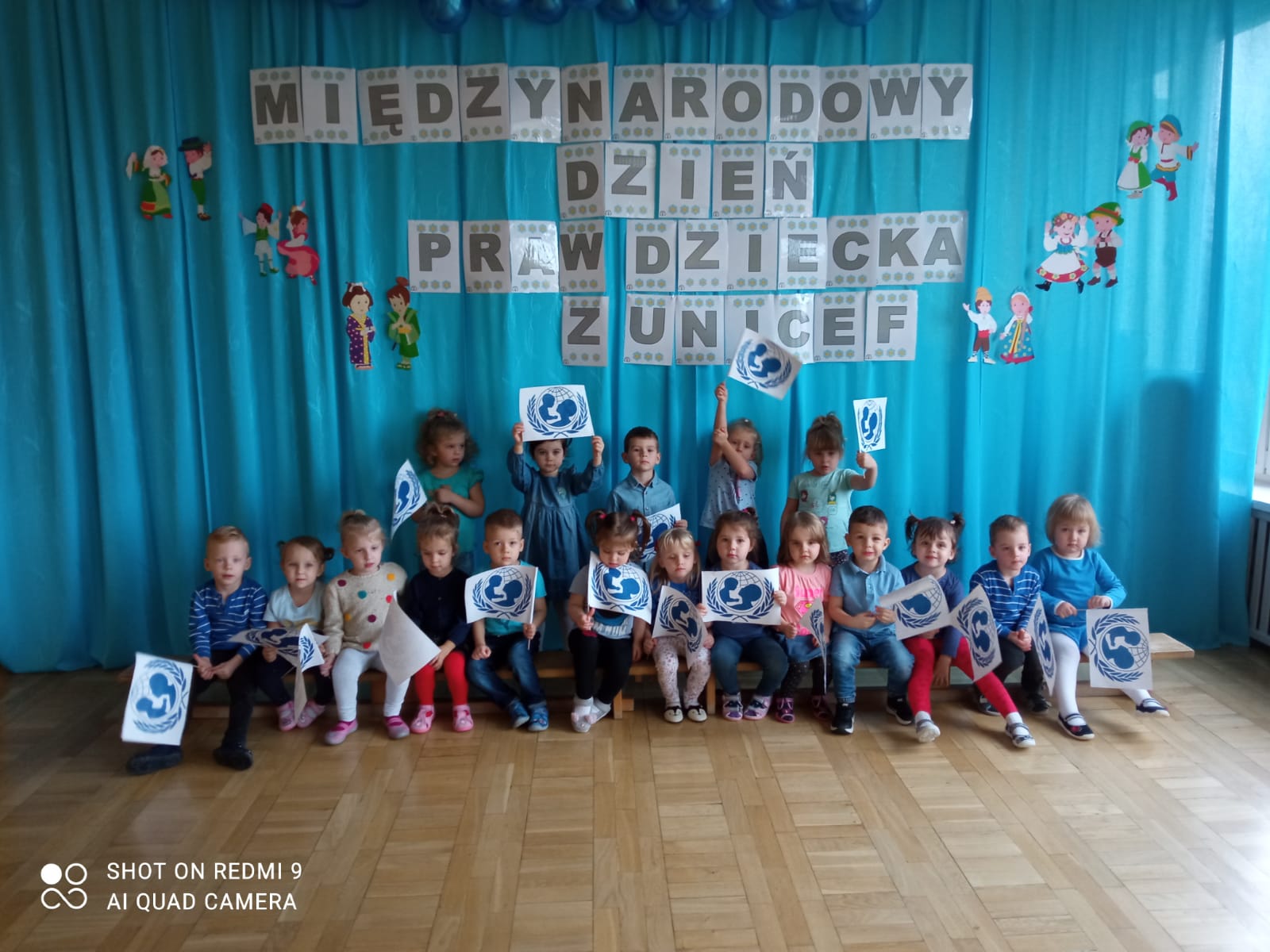 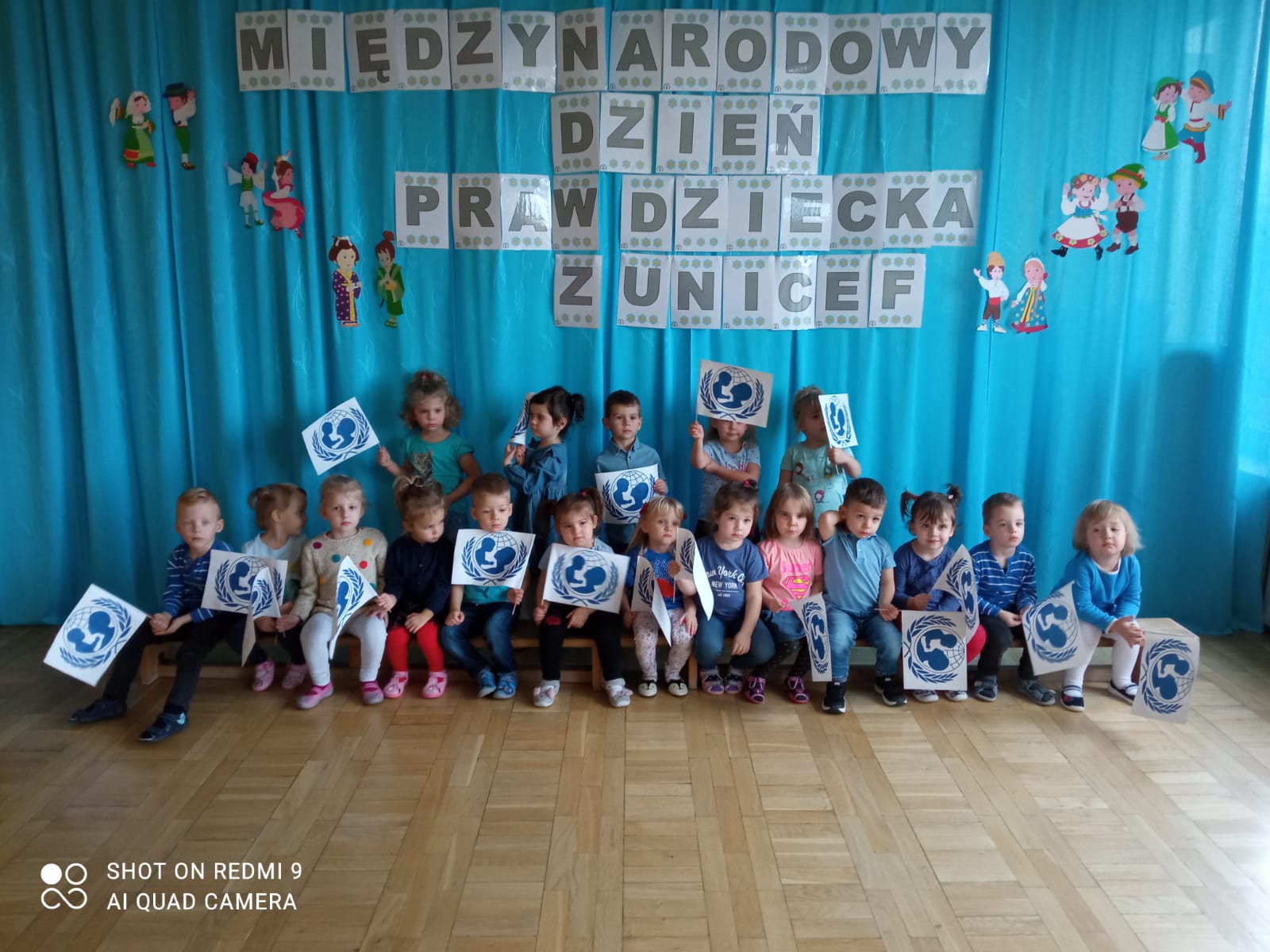 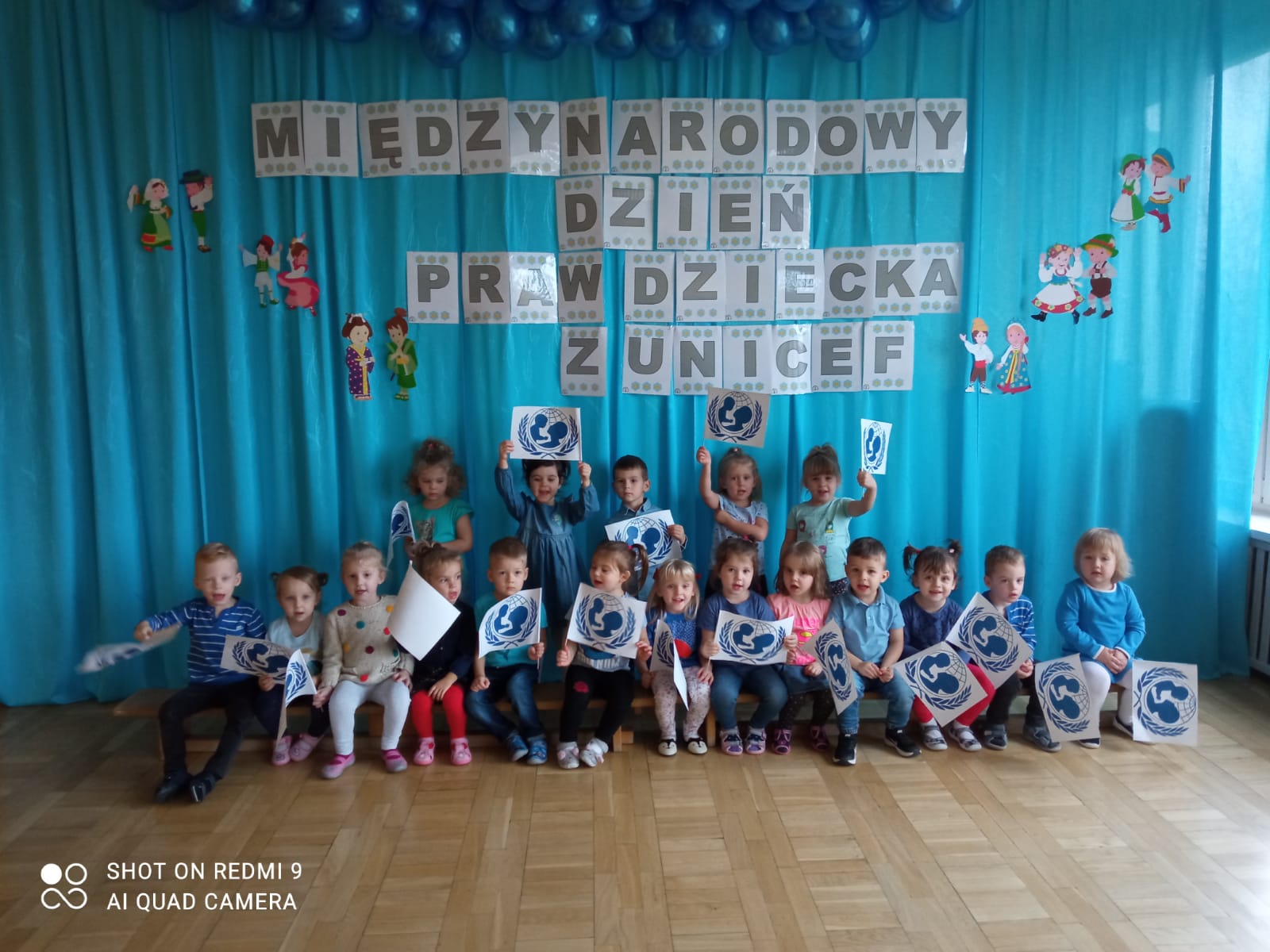 